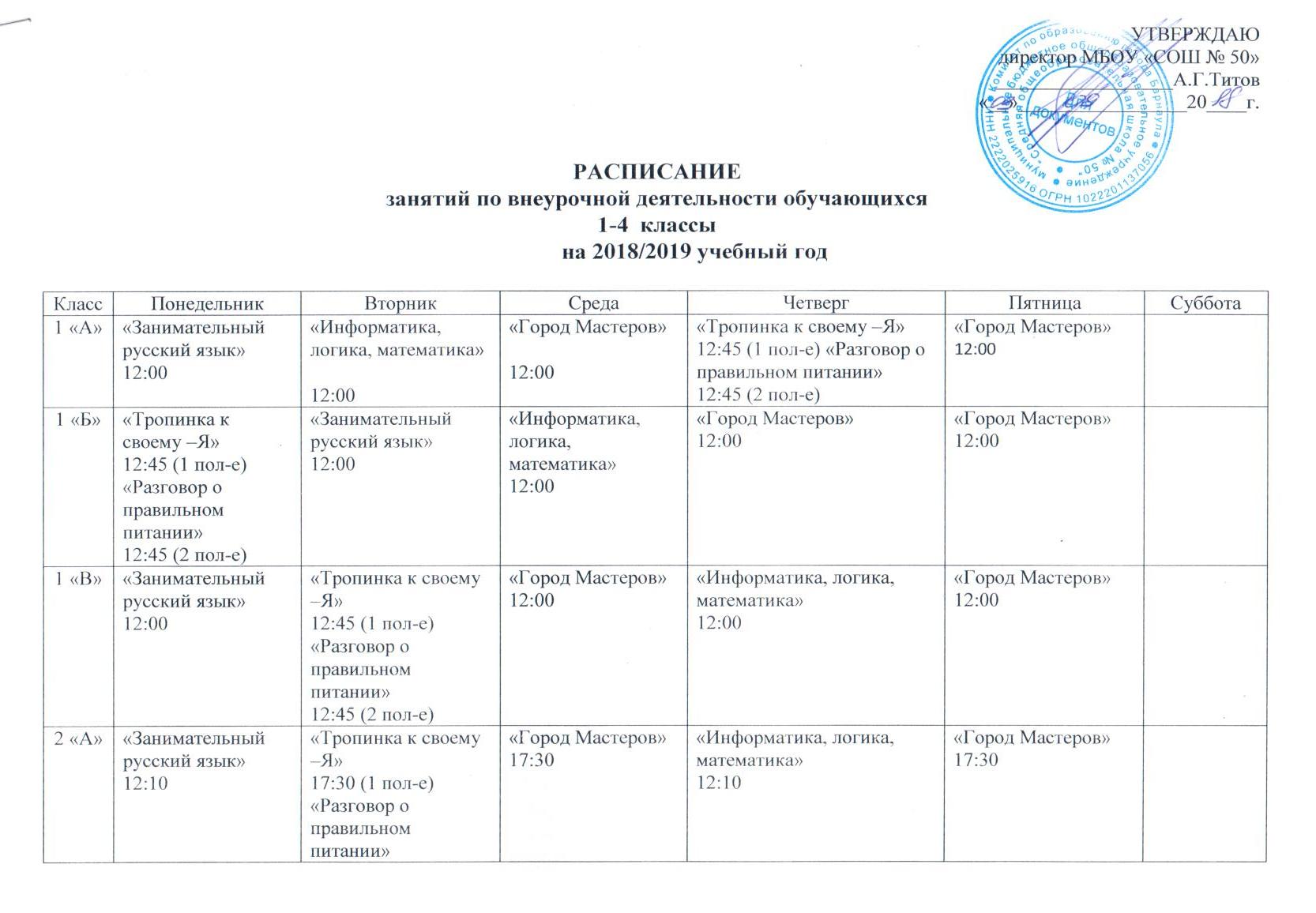 УТВЕРЖДАЮдиректор МБОУ «СОШ № 50»__________________А.Г.Титов«__»_________________20____г.РАСПИСАНИЕ занятий по внеурочной деятельности обучающихся 1-4  классына 2018/2019 учебный годКлассПонедельникВторникСредаЧетвергПятницаСуббота1 «А»«Занимательный русский язык»12:00«Информатика, логика, математика»12:00«Город Мастеров»12:00«Тропинка к своему –Я»12:45 (1 пол-е) «Разговор о правильном питании»12:45 (2 пол-е)«Город Мастеров»12:001 «Б»«Тропинка к своему –Я»12:45 (1 пол-е) «Разговор о правильном питании»12:45 (2 пол-е)«Занимательный русский язык»12:00«Информатика, логика, математика»12:00«Город Мастеров»12:00«Город Мастеров»12:001 «В»«Занимательный русский язык»12:00«Тропинка к своему –Я»12:45 (1 пол-е) «Разговор о правильном питании»12:45 (2 пол-е)«Город Мастеров»12:00«Информатика, логика, математика»12:00«Город Мастеров»12:002 «А»«Занимательный русский язык»12:10«Тропинка к своему –Я»17:30 (1 пол-е) «Разговор о правильном питании»17:30(2 пол-е)«Город Мастеров»17:30«Информатика, логика, математика»12:10«Город Мастеров»17:302 «Б»«Город Мастеров»17:30«Занимательный русский язык»12:10«Информатика, логика, математика»12:10«Город Мастеров»17:30«Тропинка к своему –Я»12:10 (1 пол-е) «Разговор о правильном питании»12:10 (2 пол-е)2 «В»«Город Мастеров»11:00«Занимательный русский язык»12:00«Тропинка к своему –Я»12:45 (1 пол-е) «Разговор о правильном питании»12:45 (2 пол-е)«Город Мастеров»12:45«Информатика, логика, математика»12:002 «Г»«Город Мастеров»17:30«Город Мастеров»17:30«Занимательный русский язык»12:10«Финансовая грамотность»12:10 (1 пол-е)«Разговор о правильном питании»12:10 (2 пол-е)«Информатика, логика, математика»12:003 «А»«Город Мастеров»12:45«Информатика, логика, математика»12:00«Тропинка к своему Я»12:00 (1 пол-е)«Разговор о правильном питании»12:00 (2 пол-е)«Город Мастеров»12:45«Занимательный русский язык»12:453 «Б»«Занимательный русский язык»12:10«Информатика, логика, математика»12:10«Тропинка к своему Я»12:10 (1 пол-е)«Разговор о правильном питании»12:10 (2 пол-е)«Город Мастеров»17:30«Город Мастеров»12:453 «В»«Занимательный русский язык»12:45«Город Мастеров»12:00«Информатика, логика, математика»12:45«Город Мастеров»12:45«Тропинка к своему Я»11:00 (1 пол-е)«Разговор о правильном питании»11:00 (2 пол-е)3 «Г»«Занимательный русский язык»12:45«Город Мастеров»12:00«Город Мастеров»12:00«Тропинка к своему Я»12:00 (1 пол-е)«Разговор о правильном питании»12:00 (2 пол-е)«Информатика, логика, математика»12:454 «А»«Город Мастеров»12:00«Информатика, логика, математика»17:30«Город Мастеров»12:00«Занимательный русский язык»12:00«Тропинка к своему Я»12:00 (1 пол-е)«Разговор о правильном питании»12:00 (2 пол-е)4 «Б»«Занимательный русский язык»12:00«Информатика, логика, математика»12:45«Город Мастеров»12:00«Город Мастеров»12:45«Финансовая грамотность»12:00 (1 пол-е)«Разговор о правильном питании»12:00 (2 пол-е)4 «В»«Информатика, логика, математика»17:30«Занимательный русский язык»17:30«Город Мастеров»12:10«Город Мастеров»12:10«Тропинка к своему Я»12:10 (1 пол-е)«Разговор о правильном питании»12:10 (2 пол-е)4 «Г»«Занимательный русский язык»12:10«Город Мастеров»12:10«Город Мастеров»12:10«Информатика, логика, математика»12:10«Тропинка к своему Я»17:30 (1 пол-е)«Разговор о правильном питании»17:30 (2 пол-е)4 «Д»«Занимательный русский язык»12:45«Город Мастеров»12:45«Город Мастеров»12:45«Информатика, логика, математика»12:00«Тропинка к своему Я»12:00 (1 пол-е)«Разговор о правильном питании»12:00 (2 пол-е)